AL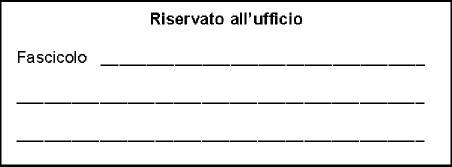 Dirigente ScolasticoISTITUTO COMPRENSIVO STATALE “NR. 6 "SEDEOggetto: Richiesta posticipo congedo maternità.La sottoscritta	nata a	il	in servizio presso codestaistituzione scolastica in qualità di Docente  T.I./T.D.COMUNICAche,  iniziando  il  congedo per maternità di cui all'art.16 del D.L. 26/03/2001 n.151 a decorrere dal in quanto la data presunta del parto è  il  	                 intende fruire della facoltàprevista dall'art. 20 del D.L. 151/2001.Posticiperà l'inizio dell'astensione obbligatoria di giorni 	i quali vanno ad aggiungersi ai 
tre mesi spettanti dopo il parto e che quindi inizierà a fruire del congedo di maternità a decorrere dal  	.A tal fine allega:- Certificato medico di gravidanza; 
- Certificato medico specialistaLa sottoscritta fa presente che eventuali comunicazioni potranno essere effettuate al seguente indirizzo	, e mail	 Distinti saluti.MODENA, FirmaCodice modulo: 032	